AEROSEM VT – Nouveau combiné de semis pneumatique traînéPréservant le sol, compact et maniable, pour le meilleur résultat au travailLe nouveau semoir traîné AEROSEM en 5 m de largeur de travail, en combinaison avec une herse rotative PÖTTINGER, assure performance et flexibilité. La première des priorités est de préserver le sol tout en assurant une dépose parfaite de la semence. C'est ce que garantit PÖTTINGER, en tant que spécialiste des cultures, avec une distribution universelle et précise et des rampes de semis sophistiquées et fiables.Sécurité d'utilisation à la perfection pour une dépose précise de la semenceLes caractéristiques spécifiques de l'AEROSEM VT 5000 DD de PÖTTINGER augmentent le potentiel de rendement. À la fin de la journée, l'agriculteur voit son profit augmenter grâce à :La meilleure adaptation au sol pour des semis réussisUne construction compacte avec un rouleau qui préserve le solUne parfaite préparation du lit de semence avec la herse rotative LION série 103 CDes rampes de semis reconnues pour de grandes performances et des sillons propres et réguliersUne trémie sous pression pour plus de polyvalencePréservation du sol – rouleau à bandes caoutchouc de grand diamètreLe rouleau à pneus de grand diamètre réduit la pression sur le sol et la résistance au roulage, évitant une compaction du sol. Une grande surface de contact, combinée avec le profil par bande spécial, assure en même temps un rappuyage optimal des rangs de semis. De plus le rouleau est amorti hydrauliquement, ce qui stabilise la machine pendant le semis. Des vitesses élevées peuvent être atteintes, dans différentes conditions de travail.Faibles puissances nécessairesGrâce à la combinaison traînée herse rotative-semoir, la force de relevage nécessaire au tracteur est réduite. L'attelage aux bras de relevage et le guidage de la machine par le rouleau packer à pneus garantit une répartition des charges uniforme. Le résultat est une machine peu tirante.Trémie partagée dans sa longueurLa conception de la trémie sous pression avec une capacité de 2 800 litres a été entièrement revue, avec un partage dans le sens de la longueur. La trémie est partagée dans le sens du déplacement avec un rapport de 50:50, ainsi la semence et l'engrais ou la semence seule peuvent être incorporés facilement. Une grande attention a été portée à une meilleure accessibilité à la trémie.Maniabilité optimaleUne construction extrêmement compacte et un agencement intelligent de la trémie donnent une grande maniabilité au semoir. Même avec des roues jumelées, il est possible de tourner pour prendre le passage à côté. La construction compacte et basse de la trémie ainsi que l'intégration du rouleau au châssis permettent des manœuvres rapides et faciles en bout de champs.Polyvalence d'utilisation avec le Single ShootLa nouvelle distribution sous pression des AEROSEM est conçue pour de hautes performances au semis. Elle est conçue pour offrir une très grande précision de dosage et de répartition entre les rangs pour toutes sortes de semences et dans les conditions les plus difficiles. Chaque partie de la trémie bénéficie de sa propre distribution, mais par la suite le transport s'effectue dans une seule conduite (« Single Shoot »). Chaque distribution est pour cela réglable individuellement. Deux éléments différents peuvent être mis en terre en un seul passage. De plus, à partir de deux cartes d'application, il est possible de fractionner le semis des parcelles.Éléments double disques DUAL DISC éprouvésL'élément double disques DUAL DISC se distingue par la dépose précise de la semence dans les conditions les plus difficiles. Les deux disques surdimensionnés formant l'élément double disques sont légèrement décalés (position « offset ») pour former un sillon régulier et propre. De plus, les bras porte-disques, sans entretien et de longueur uniforme, avec un pas entre-rangs avant et arrière de 30 cm, garantissent un travail efficace et sûr, même en présence de quantités importantes de résidus végétaux. Avec une pression allant jusqu'à 60 kg, la végétation est tranchée efficacement même à vitesse élevée. Ainsi, un maintien de la graine dans le sillon en forme de V est garanti.Aperçu des photos :D'autres photos et images d'illustration sont disponibles sur le site internet de PÖTTINGER à l'adresse : https://www.poettinger.at/fr_fr/services/downloadcenter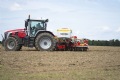 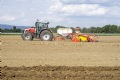 AEROSEM VT 5000 DD – compact et maniable en bout de champPréparation du lit de semence optimal avec la herse rotative LION et rappuyage avec le rouleau de grand diamètrehttps://www.poettinger.at/fr_fr/Newsroom/Pressebild/4891https://www.poettinger.at/fr_fr/Newsroom/Pressebild/4892